MADAGASCAR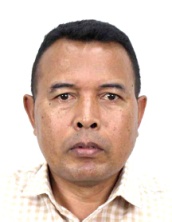 Name: RANDRIANARISOA Paul	Function: Country Coordinator (CC) Organisation: Ministry of national educationE-mail: randripaul@gmail.com/ randripaul@yahoo.frTel: +261 34 98 070 50Skype: paul.randrianarisoa1Website: Name:RAVOAVY Denis Function: Assistant CCOrganisation: Ministry of national educationE-mail: rravoavydenis1@gmail.comTel: +261 34 09 368 53Skype: Website: Organization and Number of Staff: Ministry of national education with five (04) StaffsFunding by: the Government Cooperating Organizations/Individuals: AFD (Agence Française pour le Déloppement) and WWF à Madagascar (World Wide Fund for Nature)GLOBE Schools: 78GLOBE Protocol Areas: atmosphere and climate, soil study, hydrology, land cover Number of Schools Reporting Data over Past Year: 06Program Implementation, International Cooperation in GLOBE Network, and Activities over Past Year:Education: The materials provided by AFD to improve scientific education at the level of 20 GLOBE schools can be both used for GLOBE data collect and improve science teaching. We have organized training session for GLOBE teachers in manipulating these materials.Science: Extension of the collaboration with the University of Antananarivo in promoting the protection of our forest in developing land cover studyCommunity: Participation in regional and international meetings and events for exchange of good practices for the implementation of GLOBE Program. Collaboration with CI (Conservation International) to develop the project about Lemur protecting. Technology: Training session for some students in using GLOBE Observer. Communications: Many of our teachers don’t have a habit to use Internet to communicate each other and to navigate GLOBE site. So, we plan to develop this point soon.Plans and Ideas for this Year: Education: Finalizing the integration of the GLOBE elements into the national curriculum as the GLOBE protocols complement each other with the Malagasy State’s effort to promote the teaching of science. In this case, we are working closely with the relevant entities.Science: Developing land cover study and climate change study with the University of Antananarivo. Community : Increase in our visibility by more participating in international and national events;Technology: Continuing to increase of data sent. Communications: We plan to visit in site more GLOBE schools because according to the information from some schools, many of our trained teachers are not in service anymore (affectation to other schools, retiring...)